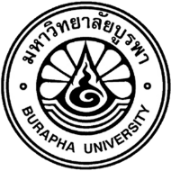 Graduate School Burapha UniversityRequest form for issuing a requesting letter for information using in the dissertation/ thesis/ IS ---------------------------------------------------------------------------------------------------------------------------------------To Dean of Graduate SchoolI am (Mr./Mrs./Ms.)					       Student ID # …………………………………….. Doctoral degree          Master degree  - plan  A    B             Study type  Full-time  Part-time Program		                                                                 Major/Pathway..............................................Faculty		   	          Telephone			E-mail				 	Doctoral dissertation/ Master thesis/ IS Title:																																															
Principal advisor’ name………….............................................................I would like to request for issuing a requesting letter for information using in the dissertation/ thesis/ ISBy issuing to (name of the director of Institute/ University/ Organization)……………………………………………………………………………………………………………….Institute/ University/ Organization/ Department/ Division ………………………………………………………………………………………………………………………………………………………………………………………………………………………………The information/ data about………………………………………………………………………………………………………………………………………………………………………………………………………………………………To use for  													Please be informed accordingly,Student’s name …………………………………………                  				(…………………………………….)                                                                           	      Date……  Month…………Year………..Principal advisor acknowledgedDean of Faculty/CollegeacknowledgedDean of Graduate Schoolapproved(Signed)…………………………….. Date……………………… ………..(Signed)…………………………… Date……………………… ……(Signed)…………………………… Date……………………… ……